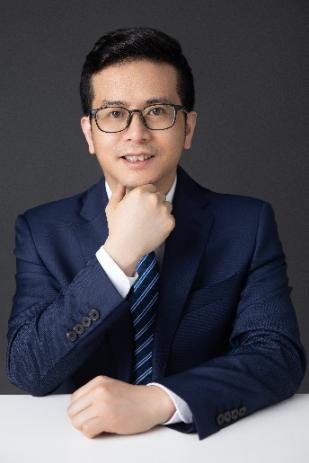 姓名：王晓峰    职称：副教授个人简介（选填）山西大学，经济学学士；新疆大学，国际法硕士；华东政法大学，法学博士。专业研究领域（必填*）主要方向：国际经济法、国际投资法。一是侧重于与贸易、投资相关的国际条约、区域性协定及自贸区协定等方面的研究；二是侧重于“一带一路”沿线国家投资法律制度与投资法律风险防范实务研究。专著与论集（必填*）1. 独著：《民国时期新疆地方宪政研究》，33.5万字，独著，中国政法大学出版社2013年版。2. 合著：《哈萨克斯坦投资法律制度研究》，28万字，第二作者，兰州大学出版社2012年版。3. 合著：《法律文明史——古代远东法》，10万字，第四作者，商务印书馆2015年版。学术论文（选填）1. 中国在中亚直接投资所面临的法律及其风险探讨——以哈萨克斯坦共和国为例，[J].江西财经大学学报2013(1)，1/2.（CSSCI）2. 丝绸之路经济带背景下哈萨克斯坦投资壁垒及中国的对策研究[J].国际商务研究2016(4),1/2.(北图核心)3. 中国企业在哈萨克斯坦面临的投资壁垒与应对策略[J].对外经贸实务2015(8),1/2.(北图核心)4. 中亚国家国际投资仲裁中腐败问题研究——以以色列金属技术有限公司诉乌兹别克斯坦案为例[J].国际法研究，2018(4)，1/2.(CSSCI扩).5. “一带一路”国家对“投资”的认定研究——以中亚国家仲裁实践为例[M].“一带一路”法律研究，中国政法大学出版社2022年版.主要科研项目 （选填）主持省部级课题4项，厅局级课题8项，横向课题1项，参与国家级课题2项，省部级3项，横向课题5项。最高人民检察院2021年度一般课题：中国与中亚国家检察职能比较研究（基金编号：GJ2021C14），2万。教育部2016年度社科基金一般项目：中亚国家投资壁垒法律对策实证研究——以ICSID案例为中心,（基金编号：16YJA820017），10万。新疆自治区2019年度社科基金一般项目：丝绸之路经济带国家国际投资争端仲裁法律实践研究，（基金编号：19BFX053)，4万。新疆维吾尔自治区人民检察院2023年度检察理论研究重点项目“中国与中亚国家检察制度比较研究”（XJ2023A06），4万。讲授课程 （选填）国际经济法指导研究生情况（选填）